Муниципальное бюджетное общеобразовательное учреждение«Средняя общеобразовательная школа №12»  ПРИКАЗ03.09.2021 г.                                                                                              № 68/2-ПО создании Родительского контроля за организацией горячего питания в образовательной организацииНа основании Федерального закона «Об образовании в Российской Федерации от 01.03.2020 № 47-ФЗ «О внесении изменений в Федеральный закон «О качестве и безопасности пищевых продуктов» и ст.37 Федерального закона от 20.12.2012 № 273-ФЗ «Об образовании в российской Федерации» в части совершенствования правового регулирования вопросов обеспечения качества пищевых продуктов»; «Методических рекомендаций МР 2.4.0180-20 Роспотребнадзора Российской Федерации «Родительский контроль за организацией горячего питания детей в общеобразовательных организациях» от 18.05.2020г.; Положения о родительском контроле организации и качества питания обучающихся», в целях улучшения работы по организации горячего питания обучающихся школы в школьной столовой в 2021-2022 учебном году, а также в соответствии письмом Управления федеральной службы по надзору в сфере защиты прав потребителей и благополучия человека по Республике Дагестан от 01.09.2021 № 05-00-06/06-12578-2021 Министерство образования и науки Республики Дагестан ПРИКАЗЫВАЮ:Создать инициативную группу по проведению мероприятий родительского контроля за организацией горячего питания обучающихся в школьной столовой, в состав которой включить по 1 представителю (родителю) от каждого класса.Утвердить Положение «О  порядке доступа законных представителей обучающихся впомещение для приема пищи» (Приложение 1).Утвердить план работы инициативной группы по контролю за организацией горячегопитания обучающихся в 2021-2022 учебном году (Приложение 2).При проведении родительского контроля за организацией горячего питания в школечленами инициативной группы могут быть оценены:соответствие приготовленных блюд утвержденному меню;санитарно-техническое содержание обеденного зала, обеденной мебели, столовой посуды;условия соблюдения правил личной гигиены обучающихся;наличие и состояние санитарной одежды у сотрудников, осуществляющих раздачу готовых блюд;объем и вид пищевых отходов после приема пищи;вкусовые предпочтения детей, удовлетворенность ассортиментом и качеством потребляемых блюд по результатам выборочного опроса детей и родителей или законных представителей;информирование родителей и детей о здоровом питании;соблюдение графика работы столовой.Результаты контроля обсуждать на заседаниях, планерках и делать сообщения наобщешкольных и классных родительских собраниях.Организация родительского контроля может осуществляться в форме анкетирования родителей и детей  (Приложение 4) и заполнении формы оценочного листа  (Приложение 5).	Итоги родительского контроля доводить до сведения родительской общественности в рамках общешкольных родительских собраний, посредством электронной почты, через официальные ресурсы, в режиме онлайн общения.Инициативной группе проводить родительский контроль организации горячего питанияв школе, не реже двух раз в неделю.Контроль исполнения настоящего приказа оставляю за собой.Директор МБОУ «СОШ №12» ____________________Шебединова М.У.Приложение 1к приказу № 68/2-П от 03.09.2021Положениео порядке доступа Родительского контроляв школьную столовую МБОУ «СОШ№ 12»  Общие положенияПоложение о порядке доступа законных представителей обучающихся в организацию общественного питания в МБОУ «СОШ № 12» (далее - школьная столовая) разработано в соответствии с:Федеральным законом от 29.12.2012 № 273-ФЗ «Об образовании в РФ»;Федеральным законом от 30.03.1999 года №52-ФЗ «О санитарно- эпидемиологическом благополучии населения» (с изм. и доп., вступ. в силу с 24.07.2015);              Постановлением Главного государственного врача РФ от 27.10.200 № 32 «Обутверждении санитарно-эпидемиологических правил и норм СанПиН 2.3/2.4,3590-20   «Санитарно-эпидемиологические требования   к   организации общественногопитания населения» (далее - СанПиН 2.3/2.4.3590-20);Методическими рекомендациями МР 2.4.0180-20 «Родительский контроль за организацией горячего питания детей в общеобразовательных организациях» (утв. Федеральной службой по надзору в сфере защиты прав потребителей и благополучия человека 18 мая 2020 г.);Уставом школы.Положение разработано с целью соблюдения прав и законных интересов обучающихсяи законных представителей в области организации питания.Основными целями посещения школьной столовой законными представителями обучающихся являются:     контроль качества оказания услуг по питанию детей в МБОУ «СОШ№12» (далее - Школа);взаимодействие законных представителей с руководством Школы и представителями организации, оказывающей услуги по питанию (далее - исполнитель услуг питания), по вопросам организации питания;повышение эффективности питания.Положение устанавливает порядок организации и оформления результатов посещения законными представителями школьной столовой, а также права законных представителей при посещении школьной столовой.Законные представители при посещении школьной столовой руководствуются применимыми законами и иными нормативными правовыми актами Российской Федерации, Республики Дагестан, а также Положением и иными локальными нормативными актами Школы.Законные представители при посещении школьной столовой должны действовать добросовестно, не должны нарушать и вмешиваться в процесс питания и не должны допускать неуважительного отношения к сотрудникам Школы, сотрудникам столовой, обучающимся и иным посетителям.Указанные в настоящем положении термины (законные представители, обучающиесяи пр.) определяются в соответствии с Законодательством Российской Федерации.2.Организация и оформление посещения законными представителями школьнойстоловойЗаконные представители посещают школьную столовую в порядке, установленном настоящим Положением и в соответствии с Графиком посещения школьной столовой обучающимися, (Приложение 1).Законные представители   прибывают   в   образовательное   учреждение   с   наличиемдокумента, удостоверяющего личность и отмечаются на пункте охраны.Производят запись в Журнале Родительского контроля, информация в журнале содержит сведения о:       времени посещения (день и конкретная перемена);        Ф.И.О. законного представителя;         контактном номере телефона законного представителя;         Ф.И.О. и класс обучающегося, в интересах которого действует законный представитель.Получают «Оценочный лист» согласно пунктам, которого проводят проверку.Посещение  школьной   столовой   осуществляется   законными   представителямисамостоятельно или в сопровождении представителя ШколыПосещение школьной столовой осуществляется законными представителями в любой учебный день во время работы школьной столовой, в том числе на переменах.Во избежание создания неудобств в работе школьной столовой предусматривается посещение законными представителями в количестве не более 2 человек в течение одной перемены.Законные представители имеют право выбрать для посещения как перемену, на которой организовано горячее питание для его ребенка, так и любую иную перемену, во время которой осуществляется отпуск горячего питания.Законный представитель может остаться в школьной столовой и после окончания перемены (в случае если установленная продолжительность перемены менее 20 минут или для завершения в разумный срок ознакомления с процессом организации питания).По результатам посещения школьной столовой законные представители оставляют в Журнале Родительского Контроля, «Оценочный лист» с предложениями или замечаниямиВозможность ознакомления с содержанием Журнала и оценочных листов Книгипосещения школьной столовой и иными формами фиксации результатов посещения предоставляется по запросу Отдела образования Департамента социальной политики администрации г.Избербаш, а также законным представителям обучающихся.Предложения и замечания, оставленные родителями по результатам посещения, подлежат обязательному учету и Администрацией школы для решения вопросов в области  организации питания.Рассмотрение предложений и замечаний, осуществляется не реже одного раза вчетверть, представителями администрации образовательной организации, законныхпредставителей обучающихся на родительских собраниях,Права законных представителей при посещении школьной столовойЗаконные представители   обучающихся   имеют   право   посетить   помещения,   гдеосуществляются прием пищи.Допуск законных представителей (как правило, из числа имеющих медицинское образование или образование в сфере технологий общественного питания, пищевых производств) в пищевой блок и помещения для хранения сырья возможен в случае их включения в состав СОВЕТА ОБЩЕСТВЕНОГО КОНТРОЛЯ приказом образовательной организации. Допуск осуществляется в соответствии с законодательством Российской Федерации и локальным актом Школы, регламентирующими деятельность СОВЕТА ОБЩЕСТВЕНОГО КОНТРОЛЯ в образовательной организации.Законные представители, не входящие в состав СОВЕТА ОБЩЕСТВЕНОГО КОНТРОЛЯ, получают необходимые сведения об организации питания в части деятельности исполнителя услуг питания в пищевом блоке и в помещениях для хранения сырья от членов СОВЕТА ОБЩЕСТВЕНОГО КОНТРОЛЯ, присутствующих в Школе во время посещения законными представителями школьной столовой, и (или) путем ознакомления с протоколами СОВЕТА ОБЩЕСТВЕНОГО КОНТРОЛЯЗаконным представителям обучающихся должна быть предоставлена возможность: сравнить меню питания на день посещения с утвержденными примерным меню с фактически выдаваемыми блюдами;     наблюдать осуществление бракеража готовой продукции или получить у компетентных лиц сведения об осуществленном в день посещения организации общественного питания бракераже готовой продукции и сырья;              попробовать блюда включенный в меню;    наблюдать полноту потребления блюд (оценить количество отходов);    зафиксировать результаты наблюдений в Оценочном листе;довести информацию до сведения администрации Школы и Совета родителей;Содержание Положения доводится до сведения законных представителей обучающихся путем его размещения в информационной вкладке «Школьное питание» на сайте Школы, а также на общешкольном родительском собрании и родительских собраниях в классах.Приложение 2 к приказу № 68/2-П от 03.09.2021Планработы Родительского контроля по контролюза организацией горячего питания в столовой в МБОУ «СОШ № 12»  ЦЕЛЬ: создание условий, способствующих укреплению здоровья, формированию навыковправильного питания, поиск новых форм обслуживания детей.Основные задачи:оценка благоприятных условий для организации рационального питания обучающихся;решение вопросов качественного и здорового питания обучающихся;пропаганда основ здорового питания среди родителей и детейповышение культуры питания;контроль за обеспечением санитарно-гигиенической безопасности питания;контроль за соответствием меню с реализуемыми блюдами;выявления вкусовых предпочтений обучающихся;информирование родителей на родительских собраниях, о выявленных нарушениях и их устранении;помощь классным руководителям в организации мероприятий по пропаганде здоровогопитания среди обучающихся и родителей.Приложение 3к приказу № 68/2-П от 03.09.2021ЖУРНАЛ РОДИТЕЛЬСКОГО КОНТРОЛЯза организацией питания детей в образовательной организацииМБОУ «СОШ №12» Организация деятельности комиссии по контролю за организацией икачеством питания обучающихсяРешение   вопросов   качественного   и   здорового   питания    обучающихся, пропаганды    основ     здорового     питания     общеобразовательной     организации должно осуществляться при взаимодействии с общешкольным родительским комитетом, общественными организациями.Порядок   проведения    мероприятий    по    родительскому    контролю    за организацией питания обучающихся, в том числе и регламентирующего порядок доступа законных	представителей	обучающихся	в	помещения	для приема     пищи,     рекомендуется     регламентировать     локальным      нормативным актом общеобразовательной организации.При     проведении      мероприятий      родительского      контроля      за      организациейпитания детей в организованных детских коллективах могут быть оценены:соответствие реализуемых блюд утвержденному меню;-санитарно-техническое содержание помещения (буфета-раздаточная) для приёма пищи, состояние обеденной мебели, столовой посуды, наличие салфеток и т.п.;условия соблюдения правил личной гигиены обучающимися;наличие	и	состояние	санитарной	одежды	у	сотрудников,	осуществляющих раздачу готовых блюд;объем и вид пищевых отходов после приема пищи;наличие лабораторно-инструментальных исследований качества ибезопасности поступающей пищевой продукций и готовых блюд;вкусовые     предпочтения     детей,     удовлетворенность      ассортиментом      и качеством   потребляемых   блюд   по   результатам   выборочного   опроса   детей   с согласия их родителей или иных законных представителей;информирование родителей и детей о здоровом питании.Организация родительского контроля   может   осуществляться   в   форме анкетирования родителей и участие в работе общешкольной комиссии.Итоги   проверок   обсуждаются    на    обще-родительских    собраниях    и    могут явиться основанием для обращений в адрес администрации образовательной организации, ее учредителя, органов контроля (надзора).Комиссия       по        контролю       за       организацией        и        качеством        питанияобучающихся     в      своей      деятельности      руководствуется      законодательными      ииными     нормативными     правовыми      актами      Российской     Федерации,     приказами и   распоряжениями   органов   управления   образованием,   уставом    и    локальными актами образовательного учреждения.состав комиссии по питанию избирается на заседании Совета школы.Члены комиссии из своего состава выбирают председателя.Работа    комиссии     осуществляется    в     соответствии     с     планом,     согласованным с администрацией школы.Результаты   проверок   и   меры,   принятые   по   устранению   недостатков оформляются    актами    и    рассматриваются    на    заседаниях    комиссии    с приглашением заинтересованных лиц.Заседание    комиссии     оформляется     протоколом     и     доводится     до     сведенияадминистрации школы.Основные направления деятельности комиссии:оказывает   содействие   администрации   школы   в    организации    питания обучающихся;осуществляет   контроль   за   целевым   использованием    продуктов    питания    и готовой    продукции,    за     соответствием     рационов     питания     согласно утвержденному   меню,   за    качеством    готовой    продукции;    за    санитарным состоянием пищеблока; за выполнением графика поставок продуктов итоговой продукции,сроками	ихприема	пищираздаточной;храненияобучающихся;и	использования;	за	организациейза	соблюдение	графика	работы	буфета-проводит	проверки	качества	сырой	продукции,	поступающей	на	пищеблок,условий	ее			хранения,		соблюдения технологии		приготовления	пищи, выполнения		других	требований, службами;сроков   реализации,    норм    вложения    и норм раздачи готовой продукции и предъявляемых надзорами органами иорганизует	и		проводит	опрос отпускаемой		продукции		и руководству школы;обучающихсяпредставляетпо	ассортиментуполученнуюи	качествуинформациювносит	администрацииобучающихся;школы	предложенияпо	улучшениюобслуживанияоказывает содействие		администрации просветительской	работы	среди	обучающихся представителей) по вопросам рационного питания;школыи	ихвродителейпроведении(законныхпривлекает	родительскую	общественность	и	различные	формысамоуправления	школы	к	организации	и	контролю	за	питаниемобучающихся.Приложение 4к приказу № 68/2-П от 03.09.2021Анкета школьника(заполняется вместе с родителями)Пожалуйста, выберите варианты ответов. Если требуется развернутый ответ или дополнительные пояснения, впишите в специальную строку.УДОВЛЕТВОРЯЕТ ЛИ ВАС СИСТЕМА ОРГАНИЗАЦИИ ПИТАНИЯ В ШКОЛЕ?д а П н е т   П за т руд н я юс ь о т в е т и т ьУДОВЛЕТВОРЯЕТ ЛИ ВАС САНИТАРНОЕ СОСТОЯНИЕ ШКОЛЬНОЙ СТОЛОВОЙ?д а  П н е т  П ЗАТРУДНЯЮСЬ ОТВЕТИТЬПИТАЕТЕСЬ ЛИ ВЫ В ШКОЛЬНОЙ СТОЛОВОЙ?д а   П НЕТЕСЛИ НЕТ, ТО ПО КАКОЙ ПРИЧИНЕ?НЕ НРАВИТСЯ   □ НЕ УСПЕВАЕТЕ  □ ПИТАЕТЕСЬ ДОМАВ ШКОЛЕ ВЫ ПОЛУЧАЕТЕ:ГОРЯЧИЙ ЗАВТРАК □ ГОРЯЧИЙ ОБЕД (С ПЕРВЫМ  БЛЮДОМ) □  2-РАЗОВОЕ ГОРЯЧЕЕ ПИТАНИЕ(ЗАВТРАК + ОБЕД)НАЕДАЕТЕСЬ ЛИ ВЫ В ШКОЛЕ?Да П ИНОГДА□ НЕТХВАТАЕТ ЛИ ПРОДОЛЖИТЕЛЬНОСТИ ПЕРЕМЕНЫ ДЛЯ ТОГО, ЧТОБЫ ПОЕСТЬ В ШКОЛЕ?д а П НЕТНРАВИТСЯ ПИТАНИЕ В ШКОЛЬНОЙ СТОЛОВОЙ?д а П н е т П НЕ ВСЕГДАЕСЛИ НЕ НРАВИТСЯ, ТО ПОЧЕМУ?НЕВКУСНО ГОТОВЯТ □ ОДНООБРАЗНОЕ ПИТАНИЕ □ ГОТОВЯТ НЕЛЮБИМУЮ ПИЩУ □ОСТЫВШАЯ ЕДАМАЛЕНЬКИЕ ПОРЦИИ □ ИНОЕ 	ПОСЕЩАЕТЕ ЛИ ГРУППУ ПРОДЛЕННОГО ДНЯ?д а П  н е тЕСЛИ ДА, ТО ПОЛУЧАЕТЕ ЛИ ПОЛДНИК В ШКОЛЕ ИЛИ ПРИНОСИТ ИЗ ДОМА?ПОЛУЧАЕТ ПОЛДНИК В ШКОЛЕ □ ПРИНОСИТ ИЗ ДОМАУСТРАИВАЕТ МЕНЮ ШКОЛЬНОЙ СТОЛОВОЙ?д а П н е т П ИНОГДАСЧИТАЕТЕ ЛИ ПИТАНИЕ В ШКОЛЕ ЗДОРОВЫМ И ПОЛНОЦЕННЫМ?д а П НЕТВАШИ ПРЕДЛОЖЕНИЯ Г1О ИЗМЕНЕНИЮ МЕНЮ: 	ВАШИ ПРЕДЛОЖЕНИЯ ПО УЛУЧШЕНИЮ ПИТАНИЯ В ШКОЛЕ 	Приложение 5к приказу № 68/2-П от 03.09.2021Оценочный листДата и время проведения проверки: 	Инициативная группа, проводившая проверку ФИО:___________________________	№	Вопрос	ОтветИмеется ли в организации меню?А) да, для всех возрастных групп и режимов начальной школыБ) да, но без учета возрастных групп В) нетВывешено ли цикличное меню для ознакомления родителей и детей?А) даБ) нетВывешено ли ежедневное меню в удобном для ознакомления родителей и детейместе? АДда Б) нетВ меню отсутствуют повторные блюда или запрещенные блюда?А) да, по всем днямБ) нет, имеются повторы в смежные дниВывешен ли график приема пищи обучающимися?А) даБ) нетСозданы ли условия для соблюдения детьми правил личной гигиены?А) даБ) нетЕсть ли в организации приказ о создании и порядке работы бракеражнойкомиссии?А) да Б) нетСоответствует ли вкус приготовленных блюдА) даБ) нетСоответствует ли запах приготовленных блюд?А) даБ) нетСоответствует ли температурный режим приготовленных блюд?А) даБ) нетСоответствует ли состояние посуды и столовых приборов?А) даБ) нетПроводится ли уборка обеденного зала и мебели после каждого приема пищи?А) даБ) нетОбнаруживались ли в помещениях для приема пищи насекомые, грызуны иследы их жизнедеятельности?А) да Б) нетНаличие и состояние спецодежды у сотрудников столовой?А) да Б) нетВ)состояниеОбеспечен ли обеденный зал моющими средствами и ветошью?А) даБ) нетПРЕДЛОЖЕНИЯ: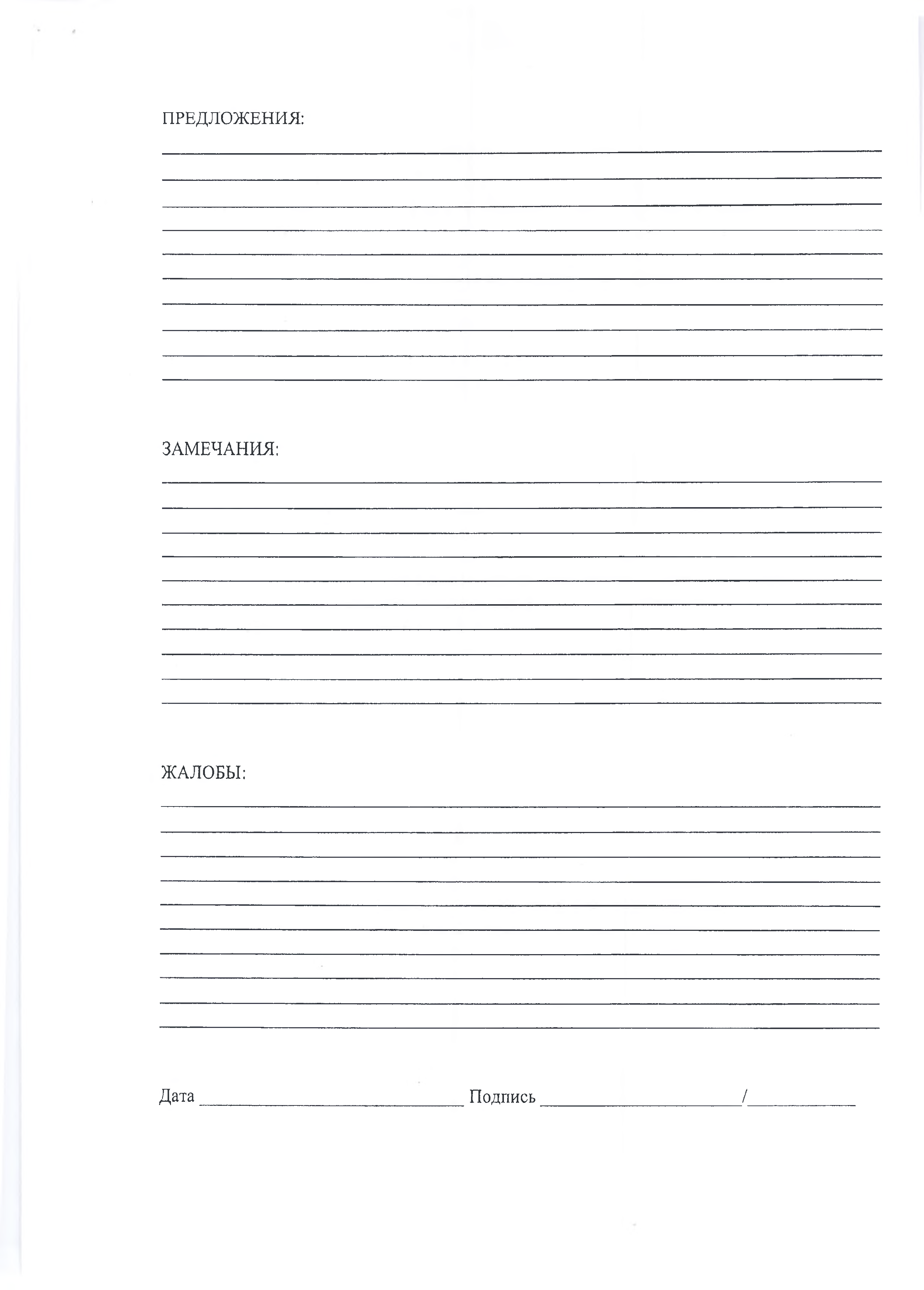 ЗАМЕЧАНИЯ:ЖАЛОБЫ:Дата	Подпись	/СписокПриложение 6к приказу № 68/2-П от 03.09.2021инициативной группы Родительского контроляза организацией горячего питания МБОУ «СОШ №12» ЗД Приложение 7к приказу № 68/2-П от 03.09.2021График питания обучающихся 1-4 классов в  столовой МБОУ «СОШ№12» г. Избербаш на 2020-2021 учебный год1.0рганизационо - аналитическая работа1.0рганизационо - аналитическая работа1.0рганизационо - аналитическая работа       Основные мероприятия                            СрокиИсполнителиНазначение членов инициативнойгруппы Родительского контроляоктябрьзаконные представителиобучающихся, заместитель директора по  ВРПроведение мониторинга за организацией горячего питания в ОО ноябрь-декабрь, март-майчлены Родительского контроляСобраний по итогам проверок « Организация питания обучающихся в школьной столовой»-охват учащихся горячим питанием;-соблюдение санитарно- гигиенических норм;декабрь, майчлены Родительского контроля, заместитель директора по ВР, директорОформление интернет стендов информация по питанию в школе и классахВ течении годачлены Родительскогоконтроля, классные руководителиМетодическое обеспечениеМетодическое обеспечениеМетодическое обеспечениеОсновные мероприятияСрокиИсполнителиОрганизация консультаций для классных руководителей 1-4 классов по темам; «Сопровождение обещающихся в столовой» «Культура поведения учащихся во время приема пищи, соблюдение санитарно- гигиенических требований»В течении годазаместитель директора по ВРРабота по воспитанию культуры питания, пропаганде здорового образа жизнисреди обучающихсяРабота по воспитанию культуры питания, пропаганде здорового образа жизнисреди обучающихсяРабота по воспитанию культуры питания, пропаганде здорового образа жизнисреди обучающихсяОсновные мероприятияСрокиИсполнители1 .Проведение классных часов по темам;В течении годаклассные руководители,члены родительского контроля, медицинскиеспециалисты-«Режим питания и его значение»-«Культура приема пищи»-«Острые кишечные заболевания и ихпрофилактика»-«Чтоб здоровым стать ты мог, пейскорей фруктовый сок »-«Что мы едим?»-«Вредные продукты»В течении годаклассные руководители,члены родительского контроля, медицинскиеспециалистыКонкурс газет среди 1-4классов «О вкусной и здоровой пище»В течении годазаместитель директора по ВР, классные руководители члены родительского контроляКонкурс фотографий и рецептов 1-4 классов «Любимое блюдо нашей семьи»В течении годазаместитель директора по ВР, классные руководители члены.Работа по воспитанию культуры питания, пропаганде здорового образа жизнисреди  родителейРабота по воспитанию культуры питания, пропаганде здорового образа жизнисреди  родителейРабота по воспитанию культуры питания, пропаганде здорового образа жизнисреди  родителейОсновные мероприятияСрокиИсполнителиВыступления     на  родительских собраниях по темам;-«Совместная работа семьи и школы по формированию здорового питания у школьников»-«Профилактика заболеваний ЖКТ у детей и подростков»-«Повышение иммунитета с помощью полезных продуктов питания»В течении годазаместитель директора по ВР, члены родительского контроля, медицинские работникиВстреча врача- инфекциониста с родителями «Личная гигиена ребенка»В течении годазаместитель директора по ВР, медицинскийспециалист ЦРБ4.Анкетирование родителей иобучающихся 1-4  классов«Ваши предложения по развитиюшкольного питания»В течении годаКлассные руководителичлены, сайт 00Дата/ ВремяФИО Родителя/сот. тел.ФИО УченикаКлассПодписьКлассФИОПодпись1АМагомедова Халимат Магомедрасуловна1Б Мусаева Джамиля Набиевна1В Османова Патимат Магомедтагировна1ГЛукьянец Светлана Александровна1Д  Магомедова Зарема Меджидовна1Е Батираева Мадина Магомедовна2А Магомедова Зурият Арслангереевна2Б Гаджиева Зарема Магомедгабибовна2В Алибекова Наида Ибрагимовна2Г Курбанова Узлипат Алихановна2Д   Магомедзагирова Зарема Карамудиновна2Е  Гаджикурбанова Джамиля ГасбуллаевнаЗА    Ахмедова Сакинат БогомаевнаЗБ                          Мусаева Сабият АбулмуслимовнаЗВ           Азизова Барият Хабибовна  ЗГ  Магомедова Зайнаб МагомедовнаЗД    Нурова  Зарема ГаджиевнаЗЕ Хидирласова Джамиля Маллакурбановна4А Газиева Мадина Исаевна4Б Гусейнова Патимат Абдулкеримовна4В Омарова Саният Магомедрасуловна4Г Андалаева Эльмира Магомедалиевна4Д  Курбанова Залина Аликовна4ЕУсбанова Муминат УсбановнаПервая смена (завтрак)Первая смена (завтрак)Первая смена (завтрак)Первая смена (завтрак)Первая смена (завтрак)Первая смена (завтрак)Первая смена (завтрак)№ВремяПонедельникВторникСредаЧетвергПятница1-п8.45-9.051а,1б, 1в,1д1а,1б,1е, 4в1а,1б, 1в,1д1а,1б,1д,1е1а,1б,1е,4в2-п9.35 -9.554б,1г,1е,4г1в,1г,1д, 4е1г,1е, 4г,4д1в,1г,4г,4д1в,1г,1д,4е3-п10.30-10.504а,4в, 4д,4е4б, 4г,4д,4а4а,4б,4в,4е4а,4б,4в,4е4б,4г,4д,4аВторая смена (обед)Вторая смена (обед)Вторая смена (обед)Вторая смена (обед)Вторая смена (обед)Вторая смена (обед)Вторая смена (обед)№ВремяПонедельникВторникСредаЧетвергПятница1-п13.00-13.202д,2е,3в,3е2е,3а,3в,3г2б,2в,3а,3б2в,2д,3а,3в2б,2г,3б,3г2-п13.55-14-152а,2б,2в,3г2,б,2в,2г,3д2д,2е,3в,3е2е,3б,3д,3е2а,2д,2е,3в3-п14.45-15.052г,3а,3б,3д2а,2д,3б,3е2а,2г,3г,3д2а,2б,2г,3г2в,За,3д,3е